Εορταστικό Πρόγραμμα Χριστουγέννων2ου Δημοτικού Σχολείου ΔραπετσώναςΣάββατο 02/12/2023Προβολή  Ταινίας  (Α –Β - Γ ΤΑΞΕΙΣ),  ΩΡΑ - 17:00 Κυριακή 03/12/2023Προβολή  Ταινίας  (Δ-Ε-ΣΤ  ΤΑΞΕΙΣ),  ΩΡΑ - 17:00Σάββατο 09/12/2023Χριστουγεννιάτικο  εργαστήρι  και  Face Painting ,ΩΡΑ - 10:00 π.μ.Τετάρτη 13/12/202308:30-12:45  Α& Β τάξεις .Παρακολούθηση Θεατρικής Παράστασης(Εκπαιδευτική –Πολιτιστική επίσκεψη)Παρασκευή 15/12/202313:15 Βαθμολογίες Α΄ Τριμήνου – Ενημέρωση ΓονέωνΚυριακή  17/12/2023 Βιβλιοπαρουσίαση  από τη   συγγραφέα  κ. Αγγελική  Σταματακοπούλου  ,ΩΡΑ – 11:00 π.μ.Χριστουγεννιάτικες κατασκευέςΈναρξη Χριστουγεννιάτικου bazaar μαθητών της ΣΤ τάξηςΤετάρτη 20/12/202318:30  Χριστουγεννιάτικη Παράσταση από την Β΄ ΤάξηΤίτλος θεατρικής παράστασης « Η Χριστουγεννιάτικη μάχη του Ζαχαροπλαστείου  »Τα παιδιά της Β τάξης δεν θα έχουν μάθημα το πρωί Πέμπτη 21/12/202308:30 Εκκλησιασμός στην εκκλησία της Αναλήψεως Παρασκευή 22/12/2023 08:30-12:45  Γ , Δ, Ε & ΣΤ τάξεις .Παρακολούθηση Θεατρικής Παράστασης(Εκπαιδευτική –Πολιτιστική επίσκεψη)13:00 – 13:30  Το σχολείο ανοίγει τις πόρτες του για ευχές  Χριστουγεννιάτικα Κάλαντα και τραγούδια από όλους τους μαθητές και μαθήτριές μας.Λήξη Χριστουγεννιάτικου bazaar μαθητών της ΣΤ τάξηςΤο ολοήμερο θα λειτουργήσει με δύο τμήματα.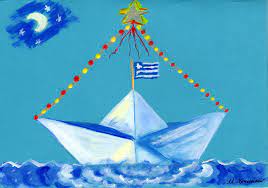 